Об определении маршрутов прогона и специально отведенных мест выпаса сельскохозяйственных животныхВ соответствии с Федеральным Законом от 06.10.2003 года № 131-ФЗ «Об общих принципах организации местного самоуправления в Российской Федерации», Федеральным законом от 27.12.2018 года № 498-ФЗ «Об ответственном обращении с животными и о внесении изменений в отдельные законодательные акты Российской Федерации», Законом Самарской области от 11.02.2022 года № 15-ГД «О внесении изменений в Закон Самарской области                  «Об административных правонарушениях на территории Самарской области»», Решением Собрания представителей сельского поселения Артюшкино  муниципального района Шенталинский Самарской области от 29.04.2022г. № 95 «Об утверждении Правил содержания, выпаса и прогона сельскохозяйственных животных и птицы на территории сельского поселения Артюшкино  муниципального района Шенталинский Самарской области», Решением Собрания представителей сельского поселения Артюшкино  муниципального района Шенталинский Самарской области от 17.12.2019г. № 171 «Об утверждении Правил благоустройства территории сельского поселения Артюшкино  муниципального района Шенталинский Самарской области», руководствуясь Уставом сельского поселения сельского поселения Артюшкино  муниципального района Шенталинский Самарской области, Администрация сельского поселения Артюшкино  муниципального района Шенталинский Самарской области,ПОСТАНОВЛЯЕТ:1. Определить маршруты прогона сельскохозяйственных животных согласно приложению № 1 к настоящему постановлению.2. Определить специально отведенные места выпаса сельскохозяйственных животных согласно приложению № 2 к настоящему постановлению.3. Утвердить схемы выпаса и прогона сельскохозяйственных животных согласно приложениям №№ 3, 4, 5 и 6 к настоящему постановлению.4. Опубликовать настоящее постановление в газете «Вестник поселения Артюшкино», а также разместить на официальном сайте Администрации сельского поселения Артюшкино  муниципального района Шенталинский Самарской области в сети Интернет.5. Контроль за исполнением настоящего Постановления оставляю за собой.Глава сельского поселения Артюшкино  муниципального районаШенталинский Самарской области                                                  О.В. ЗайцеваПриложение № 1к постановлению Администрации сельского поселения Артюшкино  муниципального района Шенталинский Самарской областиот 24.05.2022г. № 18Маршруты прогона сельскохозяйственных животныхПриложение № 2к постановлению Администрации сельского поселения Артюшкино  муниципального района Шенталинский Самарской областиот 24.05.2022г.  № 18Специально отведенные меставыпаса сельскохозяйственных животныхс. АртюшкиноПастбище № 1.Земельный участок в границах кадастрового квартала  63:36:0703004,  расположенный по адресу: Самарская область, Шенталинский район, граничит с с. Артюшкино. Пастбище № 2.Земельный участок в границах кадастрового квартала  63:36:0703001,  расположенный по адресу: Самарская область, Шенталинский район, граничит с с. Артюшкино. Пастбище № 3.Земельный участок в границах кадастрового квартала  63:36:0703001,  расположенный по адресу: Самарская область, Шенталинский район, граничит с с. Артюшкино. Пастбище № 4.Земельный участок в границах кадастрового квартала  63:36:0703002,  расположенный по адресу: Самарская область, Шенталинский район, граничит с с. Артюшкино. Пастбище № 5.Земельный участок в границах кадастрового квартала  63:36:0703002,  расположенный по адресу: Самарская область, Шенталинский район, граничит с с. Артюшкино. Пастбище № 6.Земельный участок в границах кадастрового квартала  63:36:0703003,  расположенный по адресу: Самарская область, Шенталинский район, граничит с с. Артюшкино. Пастбище № 7.Земельный участок в границах кадастрового квартала  63:36:0703004,  расположенный по адресу: Самарская область, Шенталинский район, граничит с с. Артюшкино. Д. КостюнькиноПастбище № 1.Земельный участок в границах кадастрового квартала  63:36:0702004,  расположенный по адресу: Самарская область, Шенталинский район, граничит с д. Костюнькино. Пастбище № 2.Земельный участок в границах кадастрового квартала  63:36:0702004,  расположенный по адресу: Самарская область, Шенталинский район, граничит с д. Костюнькино. Пастбище № 3.Земельный участок в границах кадастрового квартала  63:36:0702006,  расположенный по адресу: Самарская область, Шенталинский район, граничит с д. Костюнькино. Пастбище № 4.Земельный участок в границах кадастрового квартала  63:36:0702004,  расположенный по адресу: Самарская область, Шенталинский район, граничит с д. Костюнькино. Пастбище № 5.Земельный участок в границах кадастрового квартала  63:36:0702003,  расположенный по адресу: Самарская область, Шенталинский район, граничит с д. Костюнькино. Пастбище № 6.Земельный участок в границах кадастрового квартала  63:36:0702001,  расположенный по адресу: Самарская область, Шенталинский район, граничит с д. Костюнькино. Пастбище № 7.Земельный участок в границах кадастрового квартала  63:36:0702002,  расположенный по адресу: Самарская область, Шенталинский район, граничит с д. Костюнькино. Пастбище № 8.Земельный участок в границах кадастрового квартала  63:36:0702001,  расположенный по адресу: Самарская область, Шенталинский район, граничит с д. Костюнькино. п.Большая Тархановка1.	Пастбище № 1.Земельный участок в границах кадастрового квартала  63:36:0701002,  расположенный по адресу: Самарская область, Шенталинский район, граничит с п.Большая Тархановка. ж/д рзд. Кондурча 1.	Пастбище № 1.Земельный участок в границах земельного участка,  расположенного по адресу: Самарская область, Шенталинский район, граничит ж/д рзд. Кондурча к югу от ул.ЦентральнаяПриложение № 3к постановлению Администрации сельского поселения Артюшкино  муниципального района Шенталинский Самарской областиот  24.05.2022г.  № 18Схемавыпаса и прогона сельскохозяйственных животных и птицы на территории села Артюшкино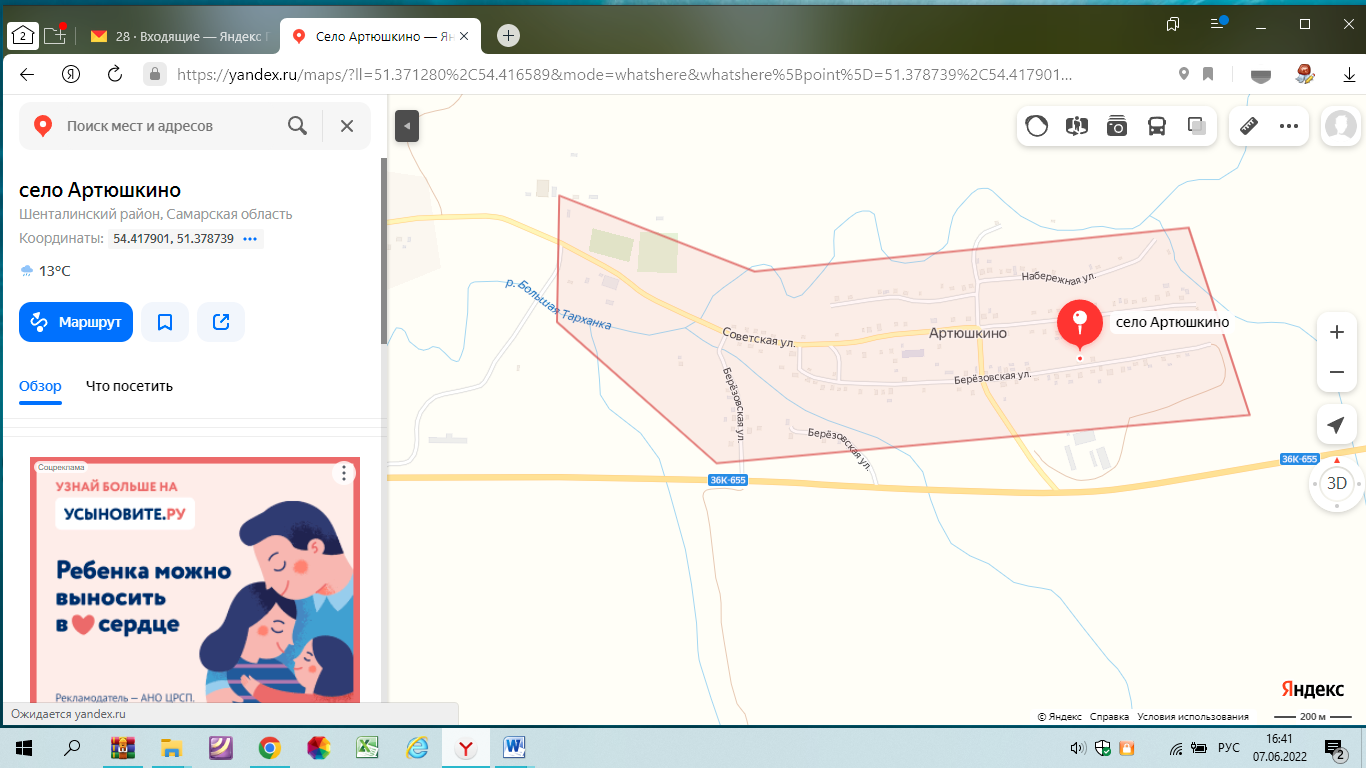 	Направление прогона скота		ПастбищеПриложение № 4к постановлению Администрации сельского поселения Артюшкино  муниципального района Шенталинский Самарской областиот  24.05.2022г.  № 18Схемавыпаса и прогона сельскохозяйственных животных и птицы на территории деревни  Костюнькино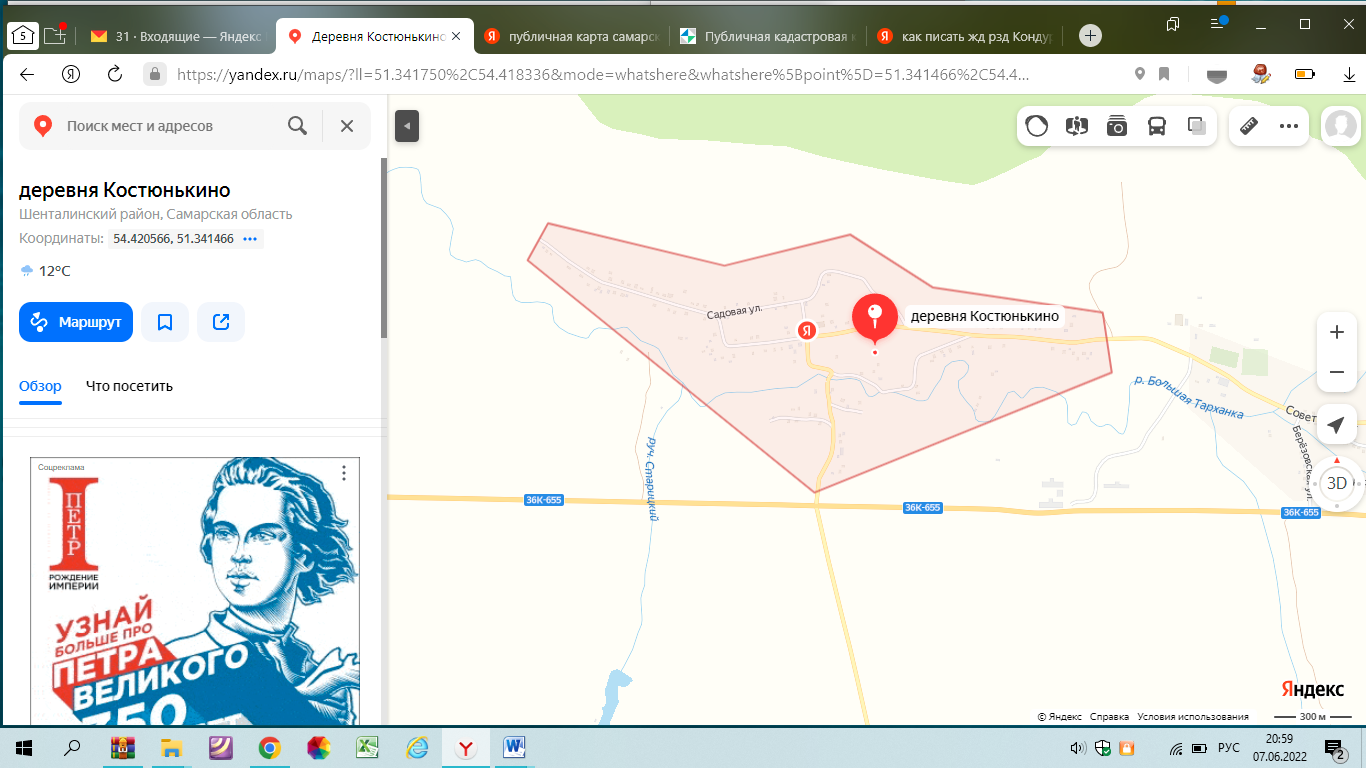 	Направление прогона скота		ПастбищеПриложение № 5к постановлению Администрации сельского поселения Артюшкино  муниципального района Шенталинский Самарской областиот  24.05.2022г.  № 18Схемавыпаса и прогона сельскохозяйственных животных и птицы на территории поселка Большая Тархановка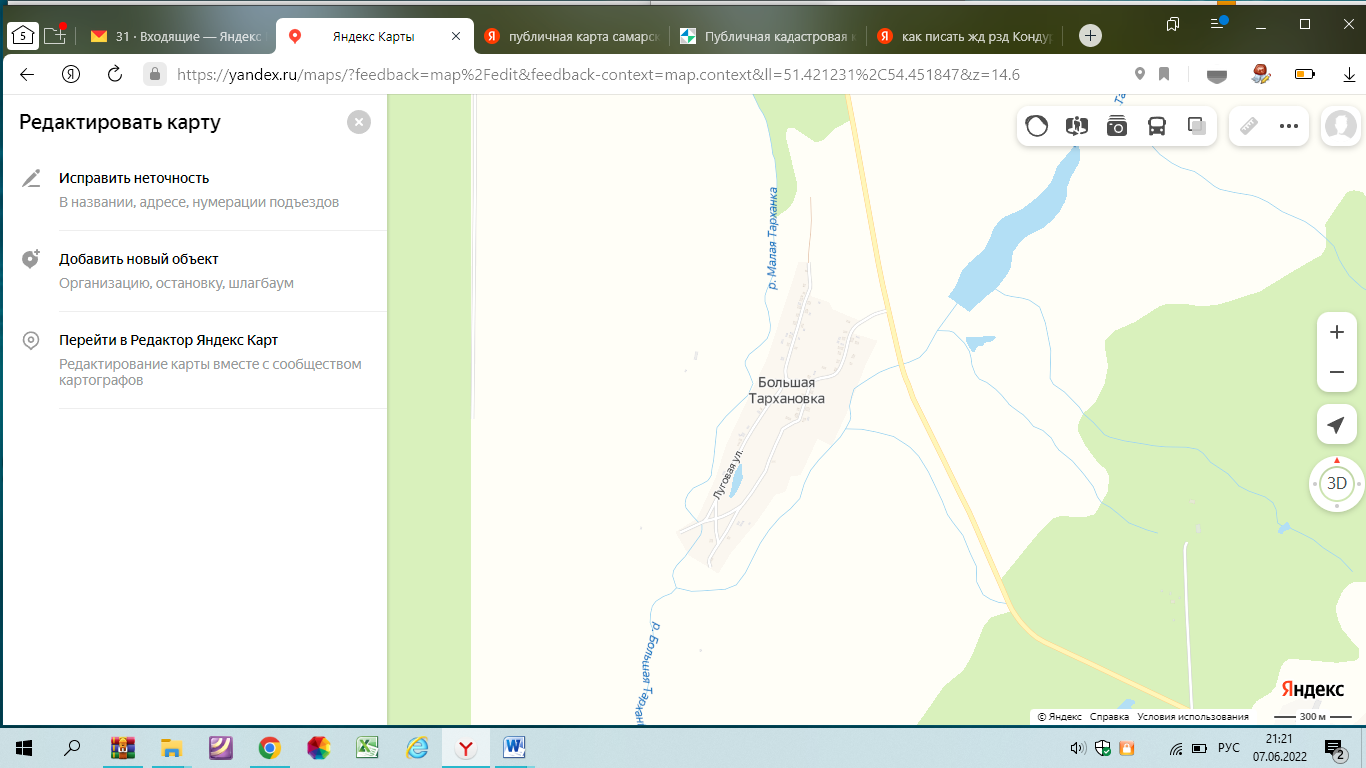 	Направление прогона скота		ПастбищеПриложение № 6к постановлению Администрации сельского поселения Артюшкино  муниципального района Шенталинский Самарской областиот  24.05.2022г.  № 18Схемавыпаса и прогона сельскохозяйственных животных и птицы на территории железнодорожного разъезда Кондурча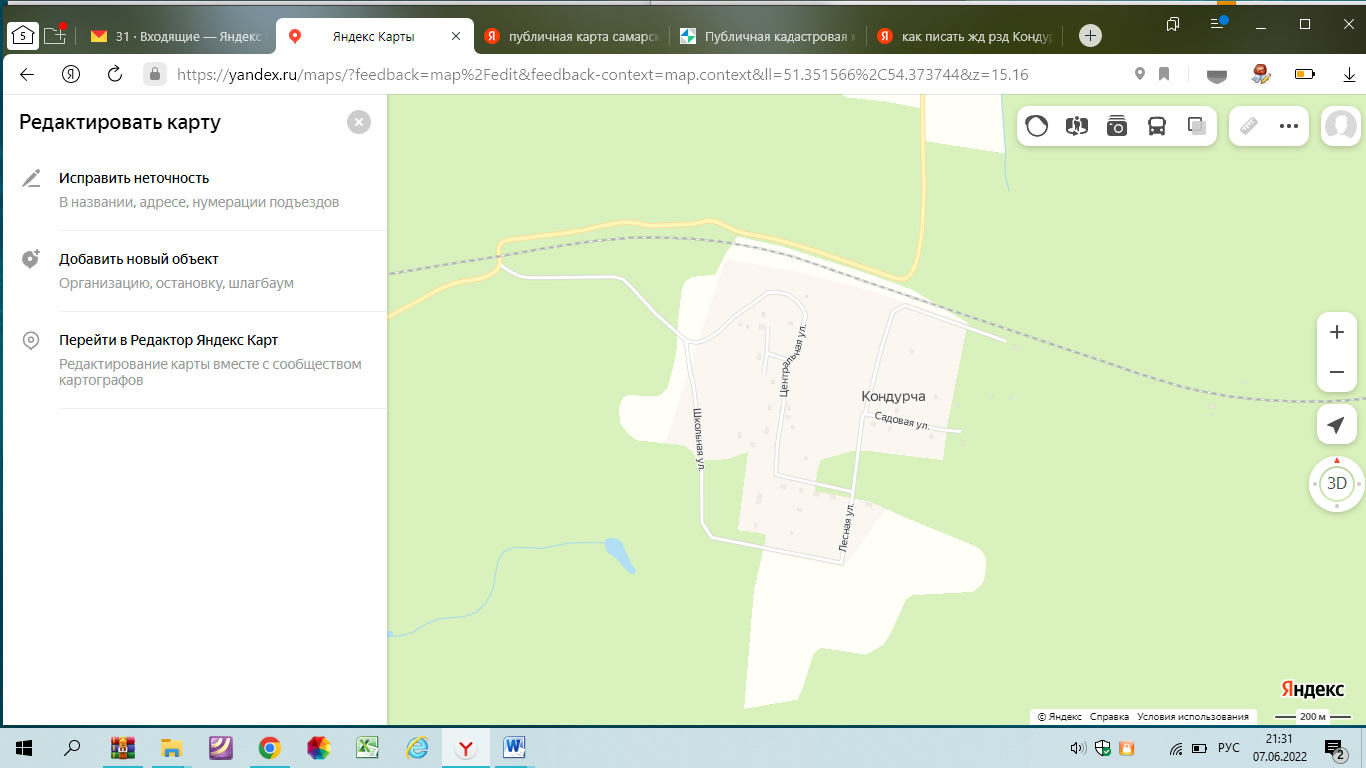 		Направление прогона скота		Пастбище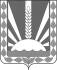 Администрациясельского поселения Артюшкино муниципального района ШенталинскийСамарской областиПОСТАНОВЛЕНИЕот 24 мая  2022г. № 22-п____________________________446901, Самарская область, Шенталинский район,  д. Костюнькино, ул. Центральная, д. 21тел. 8(84652)47-510 e-mail: artyushkino@shentala.su№ п/пНаселенный пунктМесто сбораМаршрут прогонас. АртюшкиноПастбище № 1Земельный участок в границах кадастрового квартала  63:36:0703004,  расположенный по адресу: Самарская область, Шенталинский район, с. Артюшкино, ул. Березовскаяул. Березовская, ул. Набережная,ул. Советскаяс. АртюшкиноПастбище № 2 Земельный участок в границах кадастрового квартала  63:36:0703001,  расположенный по адресу: Самарская область, Шенталинский район, с. Артюшкино, ул. Березовская на окраине  с. Артюшкино в 100 м. по направлению  на юг ул. Березовская, ул. Набережная,ул. Советскаяс. АртюшкиноПастбище № 3Земельный участок в границах кадастрового квартала  63:36:0703001,  расположенный по адресу: Самарская область, Шенталинский район, с. Артюшкино, ул. Березовская на окраине  с. Артюшкино по направлению  на западул. Березовская, ул. Набережная,ул. Советскаяс. АртюшкиноПастбище № 4Земельный участок в границах кадастрового квартала  63:36:0703002,  расположенный по адресу: Самарская область, Шенталинский район, с. Артюшкино, ул. Березовская на окраине  с. Артюшкино по направлению  на северо-западул. Березовская, ул. Набережная,ул. Советскаяс. АртюшкиноПастбище № 5Земельный участок в границах кадастрового квартала  63:36:0703002,  расположенный по адресу: Самарская область, Шенталинский район, с. Артюшкино, ул. Березовская на окраине  с. Артюшкино по направлению  на северо-востокул. Березовская, ул. Набережная,ул. Советскаяс. АртюшкиноПастбище № 6Земельный участок в границах кадастрового квартала  63:36:0703003,  расположенный по адресу: Самарская область, Шенталинский район, с. Артюшкино, ул. Березовская на окраине  с. Артюшкино в 500 м. по направлению  на юг (через автодорогу)ул. Березовская, с. АртюшкиноПастбище № 7Земельный участок в границах кадастрового квартала  63:36:0703003,  расположенный по адресу: Самарская область, Шенталинский район, с. Артюшкино, ул. Березовская на окраине  с. Артюшкино по направлению  на юг (возле зернотока)ул. Березовская,д. Костюнькино Пастбище № 1Земельный участок в границах кадастрового квартала  63:36:0702004,  расположенный по адресу: Самарская область, Шенталинский район,,  д. Костюнькино  расположенный на окраине  по направлению  на северо-востокул. Нагорная, ул. Набережная,ул. Садовая,ул. Школьная, ул. Центральнаяд. Костюнькино Пастбище № 2Земельный участок в границах кадастрового квартала  63:36:0702004,  расположенный по адресу: Самарская область, Шенталинский район,,  д. Костюнькино  расположенный д. Костюнькино  по направлению  на юго-востокул. Нагорная, ул. Набережная,ул. Садовая,ул. Школьная, ул. Центральнаяд. Костюнькино Пастбище № 3Земельный участок в границах кадастрового квартала  63:36:0702006,  расположенный по адресу: Самарская область, Шенталинский район,,  д. Костюнькино  расположенный по направлению  на юго-восток вдоль речки Тарханкаул. Нагорная, ул. Набережная,ул. Садовая,ул. Школьная, ул. Центральнаяд. Костюнькино Пастбище № 4Земельный участок в границах кадастрового квартала  63:36:0702004,  расположенный по адресу: Самарская область, Шенталинский район,,  д. Костюнькино  расположенный  по направлению  на юго-восток вдоль речки Тарханкаул. Нагорная, ул. Набережная,ул. Садовая,ул. Школьная, ул. Центральнаяд. Костюнькино Пастбище № 5Земельный участок в границах кадастрового квартала  63:36:0702003,  расположенный по адресу: Самарская область, Шенталинский район,,  д. Костюнькино  расположенный  по направлению  на юго-восток вдоль речки Тарханкаул. Нагорная, ул. Набережная,ул. Садовая,ул. Школьная, ул. Центральнаяд. Костюнькино Пастбище № 6Земельный участок в границах кадастрового квартала  63:36:0702001,  расположенный по адресу: Самарская область, Шенталинский район,,  д. Костюнькино  расположенный  по направлению  на юго-восток вдоль речки Тарханкаул. Нагорная, ул. Набережная,ул. Садовая,ул. Школьная, ул. Центральнаяд. Костюнькино Пастбище № 7Земельный участок в границах кадастрового квартала  63:36:0702002,  расположенный по адресу: Самарская область, Шенталинский район,,  д. Костюнькино  расположенный  по направлению  на юго-восток вдоль речки Тарханкаул. Нагорная, ул. Набережная,ул. Садовая,ул. Школьная, ул. Центральнаяд. Костюнькино Пастбище № 8Земельный участок в границах кадастрового квартала  63:36:0702001,  расположенный по адресу: Самарская область, Шенталинский район,,  д. Костюнькино  расположенный  по направлению  на юго-восток вдоль речки Тарханкаул. Нагорная, ул. Набережная,ул. Садовая,ул. Школьная, ул. Центральнаяп.Большая Тархановкапастбище №1Земельный участок с кадастровым номером:63:36:0701002, расположенный по адресу: Самарская область, Шенталинский район,ул.Луговая,ул. Садовая,жд рзд Кондурча Земельный участок, расположенный по адресу: Самарская область, Шенталинский район, ж/д рзд. Кондурча ул.Заводская, ул. Лесная, ул. Садовая,ул. Школьная, ул. Центральная,